Урок по изобразительному искусству в 3 классеТема раздела: Зимний вернисажТема урока: Русская зимаЦель урока: учить изображать картины зимы сквозь призму собственного восприятия зимней природы.Учебные задачи: Предметные:-иметь представление об изображении зимней природы;-уметь пользоваться акварельными красками;-создать условия для активной совместной учебной деятельности-изображать зимние картины по образцу.Метапредметные:Познавательные: -осознанное и произвольное речевое высказывание в устной форме об особенностях и признаках зимней поры; -составление описания зимних пейзажей; -формулирование ответов на вопросы учителя; -использование образной речи при описании зимних пейзажей; -умение формулировать проблему; самостоятельно осуществлять поиск способов решения проблем творческого и поискового характера.Коммуникативные: -уметь выражать собственное мнение, отстаивать свою точку зрения, строить понятные речевые высказывания о красоте зимних пейзажей, своем отношении к произведениям живописи;-уметь вступать в коммуникацию со сверстниками в ходе групповой работы.Регулятивные: -уметь принимать и сохранять творческую задачу, планируя свои действия в соответствии с ней; -вырабатывать способность различать способ и результат действия;уметь работать в группе, сотрудничать, невзирая на индивидуальные различия;-в сотрудничестве с учителем ставить новые творческие и учебные задачи.Личностные: -эмоционально отзывчивы и эстетически восприимчивы к явлениям зимней природы, к произведениям искусства (поэзии, живописи, графики, народного искусства) и к красоте окружающего мира; -связывают свои наблюдения за зимними приметами родного края с оценкой увиденного в произведениях искусства.Используемые наглядные средства и ЦОР: проектор, доска, компьютер с презентацией, иллюстрации.Контроль и оценка достижения планируемых результатов образования обучающихся на данном уроке осуществляется путем выделения критериев и оценивания по критериям.Технологическая карта урока ИЗОЭтапы урока/время (мин)Содержание (ход) урокаСодержание (ход) урокаРешаемые учебные задачиЭтапы урока/время (мин)Деятельность учителяДеятельность ученикаРешаемые учебные задачиМотивационно-целевой этап (5 мин)УЗУ: настроить учащихся на продуктивную деятельность на уроке.УЗу: настроиться на продуктивную деятельность на уроке.ПЗ: побеседовать с учителем.Учитель: ребята, посмотрите в окно. Какое сейчас время года?Учитель: с чем у вас ассоциируется зима? Какие у нее главные атрибуты? Расскажите, что вы чувствуете, когда смотрите на красивые зимние пейзажи?Учитель: итак, теперь, когда мы все поделились своими впечатлениями и эмоциями, начнем наш урок.Ученики: зима.Ученики: делятся собственным мнением, высказывают свою точку зрения, в устной форме описывают чувства.Создание положительной мотивации к изучению нового материала в ходе урока.Поисково-исследовательский этап (10 мин)УЗ 1Вид УЗ: рассмотрение картинУЗУ: создать условия для возникновения поисковой деятельности на уроке.УЗу: узнать о холодных и теплых цветах.ПЗ: побеседовать с учителем, рассмотреть картины.Ск: картины на слайде.Учитель: ребята, а как вы думаете, какие средства используют художники, чтобы показать красоту зимы?Учитель: мы с вами уже сказали, что зима - холодное время года. А вы знаете, что цвета тоже бывают холодными?Учитель: а какие цвета и оттенки чаще всего используют для изображения зимних пейзажей?Учитель: эти цвета, что вы перечислили, называют холодными. Давайте поговорим об этом подробнее. Посмотрите на слайд.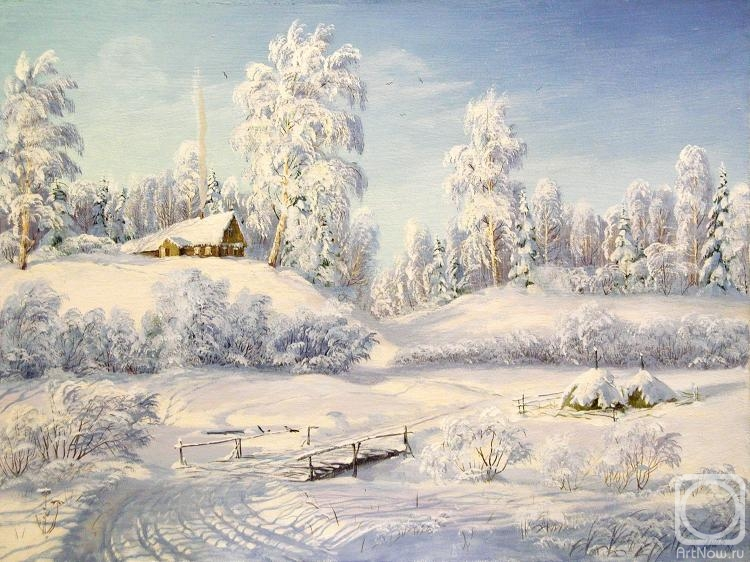 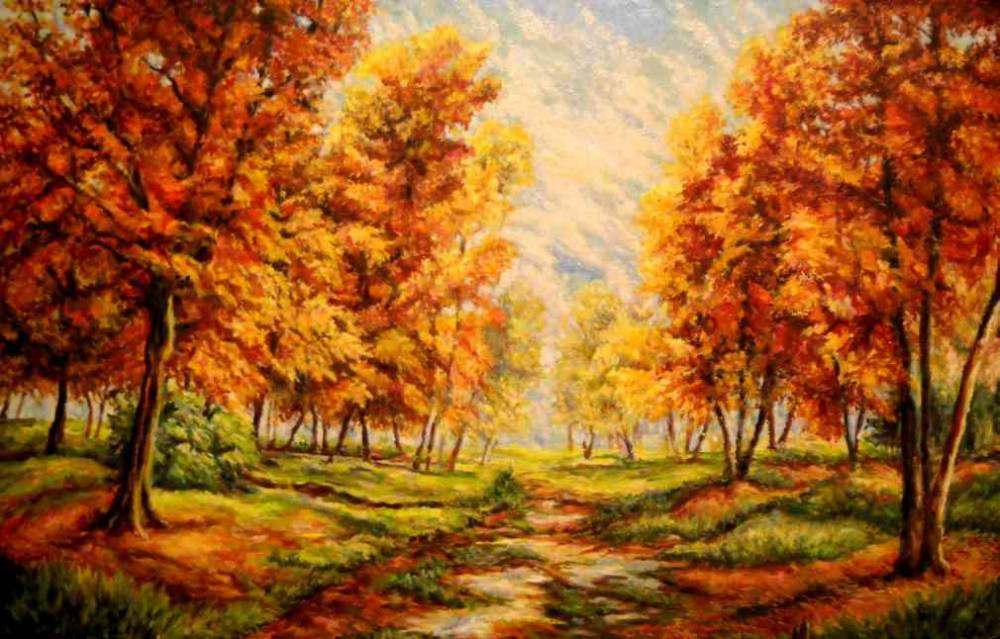 Учитель: какие времена года изображены на этих пейзажах?Учитель: давайте сравним эти картины. Посмотрите на первую. Эту картину написал известный художник Виктор Янов. Какие цвета в ней преобладают?Учитель: правда же, ведь когда смотрим на такую картину, становится как будто холодно? Поэтому такие цвета называют холодными. К ним относятся все оттенки синего, зеленого и фиолетового. А теперь взгляните на вторую картину. Эту картину написала художница Лилия Черная. Какие цвета в ней?Учитель: вы верно все назвали. Такие цвета вызывают у нас чувство тепла, как будто нас согревают, поэтому их называют теплыми. К ним относятся все оттенки красного, желтого и оранжевого.Учитель: ребята, но ведь сейчас зима. Сегодня мы будем изображать зимний пейзаж. Какие цвета и оттенки мы для этого выберем?Ученики: они используют бумагу, кисти и краски.Ученики: нет.Ученики: это белый, голубой, синий, серебряный.Ученики: зима и осень.Ученики: белый, голубой, серый, синий.Ученики: оранжевый, красный, желтый, коричневый.Ученики: холодные цвета.Формирование понятий “холодные и теплые цвета”, их палитра, использование в изобразительном искусстве; рассмотрение и анализ картин русских художников.Практический этап (20 мин)УЗ 1Вид УЗ: рисование зимнего пейзажа.УЗУ: научить изображать зимний пейзаж.УЗу: научиться изображать зимний пейзаж.ПЗ: КСО разделиться на группы, нарисовать зимний пейзаж.Ск: картины на слайде.Учитель: ребята, разделитесь на группы. У вас на столах лежит все необходимое для рисования. Я предлагаю вам в группах обсудить ваши картины и изобразить зимний пейзаж. На всю работу вам отводится 20 мин. После этого группы представят свои картины. Но для начала давайте определимся, какие правила нам следует соблюдать при изображении зимнего пейзажа?Учитель: итак, приступайте к работе.Ученики: картина должна быть выполнена в холодных цветах; на картине должна быть изображена зима; каждый член группы принимает участие в создании картины.Изображение зимнего пейзажа в ходе групповой работы; выделение критериев работы в группе. Групповая работа способствует развитию коммуникативных универсальных учебных действий.Рефлексивно-оценочный этап (5 мин)УЗ 1Вид УЗ: беседа, представление работ учащихся.УЗУ:создать условия для проведения рефлексии.УЗу: провести рефлексию собственной деятельности.ПЗ: оценить свою работу и работу одноклассников по выделенным критериям.Ск: картины детей.Учитель: итак, я вижу, что все закончили свои работы. Давайте сейчас каждая группа по очереди представит нам свои картины, а мы оценим по выделенным нами критериям.Ученики представляют свои работы, оценивают друг друга по критериям; формулируют свою точку зрения, ее аргументируют, демонстрируют слаженность работы.Проведение рефлексии собственной деятельности по выделенным критериям способствует формированию регулятивных универсальных учебных действий; развитию умения обобщать, делать выводы, формулировать свои мысли в грамотной устной форме.